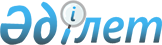 О продлении действия антидемпинговой меры в отношении литых алюминиевых колесных дисков, происходящих из Китайской Народной Республики и ввозимых на таможенную территорию Евразийского экономического союзаРешение Коллегии Евразийской экономической комиссии от 19 марта 2024 года № 23
      В соответствии с абзацем пятым пункта 109 Протокола о применении специальных защитных, антидемпинговых и компенсационных мер по отношению к третьим странам (приложение № 8 к Договору о Евразийском экономическом союзе от 29 мая 2014 года) Коллегия Евразийской экономической комиссии решила:
      1. Продлить по 26 декабря 2024 г. включительно действие антидемпинговой меры, установленной Решением Коллегии Евразийской экономической комиссии от 26 марта 2019 г. № 43 "О применении антидемпинговой меры посредством введения антидемпинговой пошлины в отношении литых алюминиевых колесных дисков, происходящих из Китайской Народной Республики и ввозимых на таможенную территорию Евразийского экономического союза".
      2. Государственным органам государств – членов Евразийского экономического союза, уполномоченным в сфере таможенного дела, с даты вступления в силу настоящего Решения по 26 декабря 2024 г. включительно обеспечить взимание антидемпинговой пошлины по ставкам, установленным Решением Коллегии Евразийской экономической комиссии от 26 марта 2019 г. № 43, в порядке, установленном для взимания предварительных антидемпинговых пошлин. 
      3. Настоящее Решение вступает в силу по истечении 30 календарных дней с даты его официального опубликования, но не ранее 28 апреля 2024 г.
					© 2012. РГП на ПХВ «Институт законодательства и правовой информации Республики Казахстан» Министерства юстиции Республики Казахстан
				
      Председатель КоллегииЕвразийской экономической комиссии

Б. Сагинтаев
